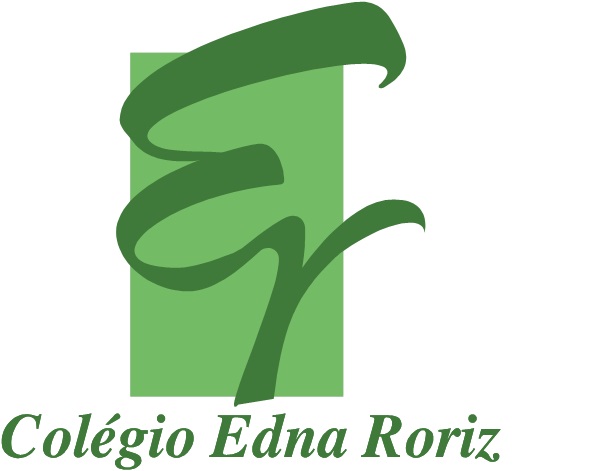 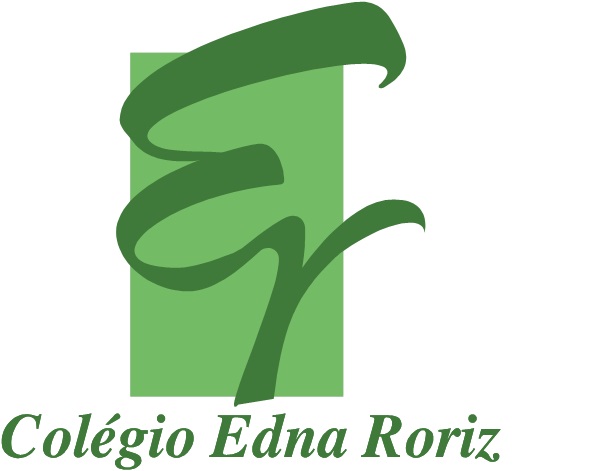 Atividades1) Representar com o Material Dourado (Já destacado e no envelope) os numerais abaixo.a) 236b) 269c) 207 d) 55e) 128f) 330------------------------------------------------------------------------------------------------------------------------2) Faça o Q.P (Quadro posicional) para resolver cada operação.a) 429 + 185 =b) 156 +282 =c) 87 +98 =d) 875 – 132 =e) 496 – 22 =f) 267 – 43 = ------------------------------------------------------------------------------------------------------------------------3) Recorte de revistas ou jornal, dez numerais de três ordens. Cole-os na ordem decrescente e escreva cada um por extenso.------------------------------------------------------------------------------------------------------------------------4) Escreva os números pares compreendidos entre 257 e 280.------------------------------------------------------------------------------------------------------------------------5) Quais são os números ímpares entre 682 a 710?------------------------------------------------------------------------------------------------------------------------6) Arme e resolva as operações.a) 275 + 89 + 15 =b) 356 + 8 + 42 =c) 825 + 49 = d) 607 + 199 =e) 876 – 25 =f) 987 – 543 =g) 752 – 120=h) 995 – 452 = 